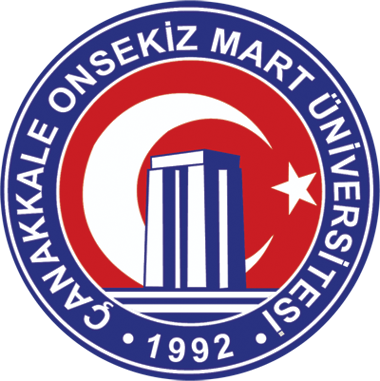 Course Description:This course is designed for students at the level of elementary. The lessons cover a range of authentic listening and reading materials that are in compliance with students' interests. The main objective of this course is to enable students to understand listening and reading materials effectively as well as providing them a basis for vocabulary. Other important aspects of this course are also speaking and writing. Students are encouraged to speak and write on different topics after they are acquired necessary listening and reading skills. Students also improve their research skills by using library, online resources, magazines and newspaper.ObjectivesAt the end of this course students will be able to:understand the vocabulary needed to comprehend the text itself. identify a different angle on the topic in a different genre. recognize new words and explain them by using the target language.use new vocabulary in a different context.evaluate and complete analytical tasks as preparation for the writing task. have opportunity to use all the language skills they have learnt. bring their own knowledge, experiences and opinions to the topics covered. identify the most common errors learners make. create a presentation and discuss about a topic in the classroom. practice in planning, organizing, writing and checking. practice grammar and vocabulary in guided writing, speaking, listening and reading tasks.listen for different purposes and understand what they hear. The Common European Framework of Reference for Languages Level: A1-A2Coursebook:Unlock Listening&Speaking Skills 1. By N.M. WhiteSupplementary MaterialsMaterials from Unlock Reading&Writing Skills 1  will be provided by the instructor.Recommended Resources (online and printed)www.academicfile.comRequired Materials:Course book ReadersAn English-English DictionaryA package of white A4 paper/ notebookWorkload: Students must be prepared to:participate in all class activities,complete all homework and assigned readings,complete all other assignments (Written assignments, oral presentations, readers…)(No late assignments will be accepted unless prior permission has been given.)AssessmentQuizzes (x2)			                  % 30Performance Grade		                   %20Graded Reader’s Tests          %5Homeworks                         %5		Attendance			%5Participation			%5Midterms (x2)				        % 50. Attendance:Course attendance and participation are very important aspects of this course. You are expected to arrive ON TIME and attend ALL classes. You should come to class ‘be prepared’ and participate actively in class activities. Do not forget that it is your responsibility to find out what material and assignment you missed.*Plagiarism: Plagiarism is defined as the deliberate representation of another's words, thoughts, or ideas as one's own without attribution to them so please not use someone’s words without referencing the source or including the information in quotation marks. Intentional plagiarism will not be tolerated, and intentionally plagiarized essays and assignments will receive an automatic “F”.We will discuss the proper methods for the documentation of the sources, adhere to those methods and you won’t have any problems with plagiarism.Final Note:Communication and understanding are important elements of this class. If at any time you have questions about the course content or about your papers, please ask questions in class, communicate with the course instructor via e-mail, come during office hours.PACINGDateContentsTasks and TestingWeek 116-20 SeptPlacement testWeek 223-27 SeptUNIT 1 PEOPLEIntroductionsPresentations about famous people Vocabulary for family Jobs countries and nationalitiesPersonal pronounsPossessive adjectivesReview of the verb beListening for main ideas and detailScanning and reading for main ideasPlanning and creating a presentation about famous peopleWriting a paragraph about two famous people from your countryAdditional tasksOnline workbookWeek 330 Sept-4 OctUNIT 2 SEASONSA talk about three different places Presentations about landscapeVocabulary for months and seasons, weather and coloursSentence stressReview of There is and There are Using visuals to predict contentListening for main ideas and detailReading for main ideasDescribing photographs of a landscapeAdditional tasksOnline workbookWeek 4UNIT 3 LIFESTYLEThree conversations about different lifestylesAn interview Vocabulary for days of the week Time expressions Collocations for lifestyleThe present simple Asking and answering the questions Listening for detailInterview students for a survey Additional tasksOnline workbookWeek 514-18 OctUNIT 4 PLACESPart of a geography seminarA guided tour Stress in determiners The imperative Vocabulary for placesPrepositions of place Asking for and giving directions Interpretting maps Additional tasksOnline workbookWeek 621-25 OctUNIT 5 SPORTA university lecture about sport A students presentation about sport and exercise Vocabulary for sportSport collocations Pronouncing clusters of consonantsComparative adjectives Making comparisons and introducing a talkWriting a comparative paragraph about different kinds of sport and exerciseAdditional tasksOnline workbookWeek 728 Oct – 1 NovUNIT 6 JOBSA formal conversation asking for adviceA job interviewWord stressVocabulary for jobs: suffixesAdjectives for peopleCollocations for jobsReview of have to/has toListening for opinionPredicting content Listening for opinion Asking for and giving reasons Additional tasksOnline workbookWeek 84-8 NovMIDTERM WEEKUNITS 1, 2, 3, 4, 5, 6Week 911-15 NovUNIT 7 HOME AND BUILDINGSA radio interviewA discussion: ideas for a new building Vocabulary for rooms Adjectives for furnitureReview of shouldFinding reasons for and againstAsking for and giving opinionsAgreeing and disagreeingWriting an opinion paragraph about your ideas for a new buildingAdditional tasksOnline workbookWeek 1018-22 NovUNIT 8 FOOD AND CULTUREA university lecture about food in citiesA survey (gastronomy)Vocabulary for foodPronouncing numbersCountable and uncountable nounsListening for numbersPredicting content using visualsUsing pie chartsWriting a report about the results of a survey Additional tasksOnline workbookWeek 1125-29 Nov UNIT 9 ANIMALSA talk about orangutans A student talk about an animal from their countryVocabulary for animalsDefinitions ( e.g. a kind of, that means, is the name of)Silent consonantsListening for definitionsUsing online translation tools and dictionariesIntroducing a topicUsing questions in a talkWriting a description paragraph about an animalAdditional tasksOnline workbookWeek 122-6 DecUNIT 10 TRANSPORTA discussion about transport for London A debate about a transport problem Vocabulary for transport Pronouncing years The past simple Listening for main ideas Describing a topic, a problem, a solution, and results  Writing a problem- solution paragraphAdditional tasksOnline workbookWeek 139-13 DecREVISIONAdditional tasksOnline workbookWeek 1416-20 DecMIDTERM 2UNITS 7, 8, 9, 10